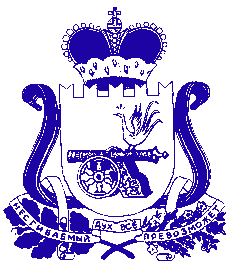 АДМИНИСТРАЦИЯ ПЕЧЕРСКОГО СЕЛЬСКОГО ПОСЕЛЕНИЯСМОЛЕНСКОГО РАЙОНА СМОЛЕНСКОЙ ОБЛАСТИП О С Т А Н О В Л Е Н И Еот  «13»  августа   2018 года                                                                         №  48О формировании фонда капитальногоремонта в отношении многоквартирныхдомов на счете некоммерческой организации«Региональный фонд капитального ремонтамногоквартирных домов Смоленской области»     В соответствии с ч.7 ст.170 Жилищного кодекса РФ, ст.7 областного закона от 31 октября 2013 года № 114-з «О регулировании отдельных вопросов в сфере обеспечения своевременного проведения капитального ремонта общего  в многоквартирных домах, расположенных на территории Смоленской области»АДМИНИСТРАЦИЯ   ПЕЧЕРСКОГО   СЕЛЬСКОГО         ПОСЕЛЕНИЯ СМОЛЕНСКОГО РАЙОНА СМОЛЕНСКОЙ ОБЛАСТИ  ПОСТАНОВЛЯЕТ:Формировать фонд капитального ремонта на счете некоммерческой организации «Региональный фонд капитального ремонта многоквартирных домов Смоленской области» в отношении многоквартирного жилого дома расположенного по адресу: с.Печерск, ул.Школьная, д.10, собственники которого не выбрали способ формирования фонда капитального ремонта или выбранный ими способ  не был реализован в течении шести месяцев после дня официального опубликования Региональной программы капитального ремонта общего имущества в многоквартирных домах, расположенных на территории Смоленской области, на 2014-2043 годы, утвержденной постановлением Администрации Смоленской области от 27 декабря 2013 года № 1145, согласно приложению.Направить опию настоящего постановления некоммерческой организации «Региональный фонд капитального ремонта многоквартирных домов Смоленской области».Настоящее постановления вступает в силу с момента его подписания.Настоящее Постановление подлежит обнародованию путем размещения на официальном сайте  администрации Печерского сельского поселения Смоленского района Смоленской области   pechersk.smol-ray.ru  в сети Интернет.   Контроль за исполнением настоящего Постановления  оставляю за собой.И.п. Главы муниципального образованияПечерского сельского поселенияСмоленского района Смоленской области                               И.Н. Коршакова                       Приложение к постановлению Администрации Печерского  сельского поселения Смоленского района Смоленской областиот 13.08.2018г № 48                                                                      ПЕРЕЧЕНЬмногоквартирных домов, расположенных на территории Администрации Печерского  сельского поселения Смоленского района Смоленской области, собственники которых не выбрали способ формирования фонда  капитального ремонта или выбранный ими способ не был реализован в течение шести месяцев после дня официального опубликования Региональной программы капитального ремонта общего имущества в многоквартирных домах, расположенных на территории Смоленской области, на 2014 - 2043 годы№ п/п   Адрес многоквартиного домаКоличество помещений многоквартирного дома, находящихсяКоличество помещений многоквартирного дома, находящихсяКоличество помещений многоквартирного дома, находящихсяКоличество помещений многоквартирного дома, находящихсяПлощадь помещений многоквартирного дома, находящихсяПлощадь помещений многоквартирного дома, находящихсяПлощадь помещений многоквартирного дома, находящихсяПлощадь помещений многоквартирного дома, находящихся№ п/п   Адрес многоквартиного домав муниципальной собственностив муниципальной собственностив частнойсобственностив частнойсобственностив муниципальной собственностив муниципальной собственностив частной собственностив частной собственности№ п/п   Адрес многоквартиного домажилых(квартир,комнат)нежилыхжилых(квартир,комнат)нежилыхжилых(квартир,комнат)нежилыхжилых(квартир,комнат)нежилых12345678910с.Печерск, ул.Школьная, д.101499489